Кубок «ИНТЕЛЛЕКТА»С 28 октября по 1 ноября 2013 года центром развития творчества одаренных детей и юношества «Интеллект» в рамках целевой программы «Одаренные дети», при поддержке Управления образования Администрации местного самоуправления г.Владикавказа, был организован и проведен Муниципальный интеллектуальный марафон среди учащихся 7 – 11 классов образовательных организаций   Кубок «ИНТЕЛЛЕКТА».Ученик 10 «Б» класса нашей школы Хуадонов Руслан стал  победителем интеллектуального марафона   по предметам естественно - научного цикла.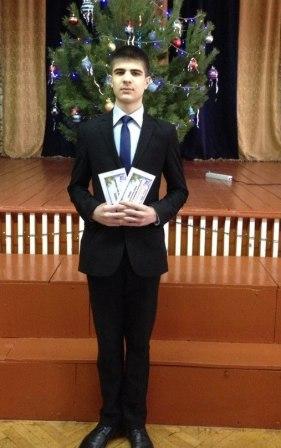 Администрацией местного самоуправления г. Владикавказа он был награжден Диплом I степени.Администрацией школы Руслану была вручена денежная премия фонда Попечительского Совета школы.Так же наши учащиеся стали призерами по отдельным предметам. По физике: Фокина Ирина (10 «Б»), Савельев Игорь (10 «Б»), Червец Ангелина (7 «В»).По русскому языку и литературе: Марзаева Анна (9 «А»),      Голощапова Ксения (7 «А»)  